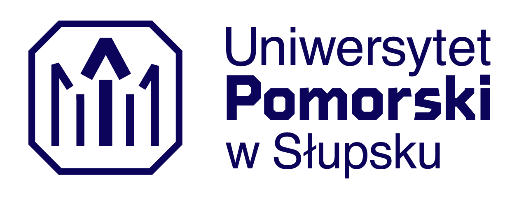 REGULAMIN ORGANIZACJI ORAZ PROWADZENIA KRÓTKOTERMINOWYCH FORM KSZTAŁCENIA ZWIĄZANYCH Z DOSKONALENIEM UMIEJĘTNOŚCI, PODNOSZENIEM WIEDZY I KWALIFIKACJI W UNIWERSYTECIE POMORSKIM W SŁUPSKUUniwersytet Pomorski w Słupskuul. Arciszewskiego 22A, 76-200 SłupskSłupsk 2023 Spis treściI.	POSTANOWIENIA OGÓLNE	3II.	ORGANIZATOR DANEJ FORMY KSZTAŁCENIA	4III.	URUCHAMIANIE DANEJ FORMY KSZTAŁCENIA	4IV.	ORGANIZACJA ZAJĘĆ	5V.	DOKUMENTACJA PROWADZENIA RÓŻNYCH FORM KSZTAŁCENIA	5VI.	SZCZEGÓŁOWE ZASADY ROZLICZANIA RÓŻNYCH FORM KSZTAŁCENIA	6VII.	ZADANIA ADMINISTRACJI UCZELNI	6VIII.	PRAWA I OBOWIĄZKI SŁUCHACZY	7IX.	NADZÓR NAD FORMAMI KSZTAŁCENIA	7X.	PRZEPISY PRZEJŚCIOWE I KOŃCOWE	7XI.	ZAŁĄCZNIKI		8Spis ZałącznikówZałącznik 1a	–  Planowany kosztorys danej formy kształceniaZałącznik 1b	–  Końcowy kosztorys danej formy kształcenia Załącznik 2	–  Plan kształcenia Załącznik 3	–  Wzór rejestruZałącznik 4	–  Wzór umowy cywilnoprawnej Załącznik 5a	–  Lista obecności uczestników kursu Załącznik 5b	– Lista potwierdzająca odbiór certyfikatów przez uczestników danej formy kształceniaZałacznik 6	–  Rachunek do wypełnienia przez ZleceniobiorcęZałącznik 7	– Ewidencja wydanych certyfikatów w ramach przeprowadzonych form kształcenia prowadzona w jednostcePOSTANOWIENIA OGÓLNE§ 1Regulamin określa ogólne zasady organizacji oraz prowadzenia krótkoterminowych form kształcenia związanych z doskonaleniem umiejętności, podnoszeniem wiedzy i kwalifikacji oraz prawa i obowiązki słuchaczy kursów, szkoleń, warsztatów, webinariów prowadzonych w Uniwersytecie Pomorskim w Słupsku.Użyte w Regulaminie określenia oznaczają:Rektor - Rektora Uniwersytetu Pomorskiego w Słupsku;Dyrektor/kierownik – Dyrektora lub kierownika jednostki organizacyjnej Uniwersytetu Pomorskiego w Słupsku,organizator kształcenia – pracownika etatowego Uniwersytetu Pomorskiego w Słupsku organizującego daną formę kształcenia;formy kształcenia – krótkoterminowe formy kształcenia związane z doskonaleniem umiejętności, podnoszeniem wiedzy i kwalifikacji typu kursy, szkolenia, warsztaty, webinaria;słuchacz - uczestnika różnych form kształcenia;plan kształcenia - opis formy kształcenia określony przez Uniwersytet Pomorski w Słupsku,jednostka organizacyjna – instytut lub samodzielną katedrę w Uniwersytecie Pomorskim w Słupsku prowadzącą daną formę kształcenia lub jednostkę ogólnouczelnianą;certyfikat – dokument potwierdzający udział w formie kształcenia;Skrót UPSL – Uniwersytet Pomorski w Słupsku.Formy kształcenia organizuje i prowadzi jednostka organizacyjna o charakterze dydaktycznym. W przypadku uruchomienia danej formy kształcenia, prowadzonej przez kilka jednostek, należy wskazać jednostkę wiodącą.Formy kształcenia mogą być prowadzone w języku polskim lub obcym.Formy kształcenia mogą być kwalifikacyjne lub doskonalące.Formy kształcenia mogą być organizowane i prowadzone w trybie otwartym oraz w trybie zamkniętym, prowadzonym na zamówienie innych podmiotów.Formy kształcenia mogą być prowadzone w trybie kształcenia na odległość.Formy kształcenia mogą być prowadzone zarówno w siedzibie Uczelni, jak i poza nią.Formy kształcenia mogą być prowadzone przy współudziale i współfinansowaniu instytucji i organizacji, w tym także zagranicznych. Zasady prowadzenia takich form kształcenia, warunki otrzymania certyfikatu, zadania i sposób finansowania oraz rozliczenia kosztów i przychodów określają umowy zawarte między tymi jednostkami.Każda forma kształcenia organizowana przez / lub we współudziale z UPSL musi posiadać wyznaczonego organizatora danej formy kształcenia.Pracownik UPSL prowadzący zajęcia w ramach danej formy kształcenia może być jednocześnie organizatorem kształcenia.Każda jednostka organizacyjna prowadzi swoją odrębną ewidencję wydawanych certyfikatów w ramach prowadzonych form kształcenia.Każdy wydany certyfikat musi zawierać numer i musi zostać wpisany do ewidencji wydanych certyfikatów w ramach przeprowadzenia form kształcenia (Załącznik 7).Numer certyfikatu musi zawierać następujące informacje: kolejny nr/skrót jednostki organizacyjnej /skrót katedry (w przypadku podania wcześniej skróconej nazwy Instytutu/Pierwsza litera formy kształcenia/rok kalendarzowy np. 1/IBiZ/KZ/W/2022; ORGANIZATOR DANEJ FORMY KSZTAŁCENIA§ 2Do uprawnień i obowiązków organizatora kształcenia należy w szczególności:Współpraca z Pełnomocnikiem Rektora ds. edukacji ustawicznej, w tym informowanie o organizowaniu, rozpoczęciu i zakończeniu każdej formy kształcenia,współpraca z Sekcją ds. Promocji Uczelni w zakresie promocji danej formy kształcenia,współpraca z Biurem ds. Kształcenia Uczelni w zakresie kadry prowadzącej zajęcia,współpraca z sekretariatem jednostki organizacyjnej w zakresie prowadzenia danej formy kształcenia,organizacja procesu rekrutacji na daną formę kształcenia,dostarczenie wymaganej dokumentacji (Załącznik 1a, 2, 4) związanej z rozpoczęciem danej formy kształcenia do sekretariatu jednostki organizacyjnej, do której przypisana została forma kształcenia, przed rozpoczęciem zajęć,organizacja danej formy kształcenia oraz nadzór nad jej przebiegiem, kontrola jakości prowadzonych form kształcenia,przeprowadzenie badania ewaluacyjnego jakości kształcenia zgodnie z polityką jakości UPSL,obsługa administracyjna danej formy kształcenia, do której w szczególności zalicza się:prowadzenie wymaganych dokumentów związanych z daną formą kształcenia (Załączniki nr 1a, 1b, 2, 3, 5a, 5b, 7),opracowanie wzoru certyfikatu ukończenia danej formy kształcenia oraz proces dostarczenia ich uczestnikom,przestrzeganie dyscypliny finansowej w zakresie realizacji zatwierdzonego wstępnego kosztorysu danej formy kształcenia (Załącznik 1a),dostarczenie do sekretariatu jednostki organizacyjnej oraz kwestury dokumentacji dotyczącej zakończenia edycji danej formy kształcenia (Załącznik 1b),kontakt z kandydatami oraz ze słuchaczami danych from kształcenia,kontakt z kadrą dydaktyczną prowadzącą zajęcia w ramach danych form kształcenia.Organizator formy kształcenia otrzymuje honorarium w wysokości 5% od przychodu. URUCHAMIANIE DANEJ FORMY KSZTAŁCENIA§ 3Dana forma kształcenia uruchamiana jest za zgodą Prorektora ds. Kształcenia poprzez akceptację Załącznika nr 1a.Organizator danej formy kształcenia przed rozpoczęciem zajęć każdej edycji, przygotowuje dokumentację, w szczególności Załączniki nr 1a, 2, 4 i dostarcza ją do sekretariatu jednostki organizacyjnej.Wzór planu kształcenia wraz z podstawowymi informacjami danej formy kształcenia został zawarty w Załączniku nr 2.Plan kształcenia zatwierdza Dyrektor właściwej jednostki organizacyjnej poprzez akceptację Załącznika nr 2.Szczegółowe zasady rekrutacji na daną formę kształcenia, w tym limit miejsc, określa organizator formy kształcenia.Organizator danej formy kształcenia, za wiedzą Prorektora ds. Kształcenia oraz w porozumieniu z Pełnomocnikiem ds. Edukacji Ustawicznej, ogłasza na stronie internetowej Uczelni zasady rekrutacji na daną formę kształcenia oraz wskazuje termin i miejsce składania potrzebnych informacji oraz/lub dokumentów.ORGANIZACJA ZAJĘĆ§ 4Jednostki organizacyjne prowadzące dane formy kształcenia są zobowiązane do zapewnienia:kadry prowadzącej daną formę kształcenia, mającej kwalifikacje odpowiadające rodzajowi prowadzonych zajęć,sal dydaktycznych i wyposażenia niezbędnego do prawidłowej realizacji danej formy dydaktycznej,obsługi administracyjno-technicznej danej formy kształcenia.Sekretariat jednostki organizacyjnej, do których zostały przypisane dane formy kształcenia zobowiązany jest do przechowywania dokumentacji, a w szczególności rejestru prowadzonych form kształcenia.Pracownik sekretariatu jednostki organizacyjnej, za pomoc organizatorowi danej formy kształcenia, może otrzymać wynagrodzenie w wysokości 3% od przychodu danej formy kształcenia.Zajęcia w danych formach kształcenia mogą być prowadzone przez nauczycieli akademickich w ramach umów cywilnoprawnych – Załącznik nr 4 (za wyjątkiem pracowników etatowych UPSL). Pracownicy etatowi będący nauczycielami akademickimi zatrudnionymi w UPSL, za przeprowadzenie zajęć dydaktycznych, otrzymują wynagrodzenie po zakończeniu danej formy kształcenia, w której prowadzili zajęcia na podstawie wypełnionego sprawozdania (przygotowanego przez Biuro ds. Kształcenia) w postaci dodatku zadaniowego.Zatrudnienie osób niebędących nauczycielami akademickimi Uczelni wymaga zgody Prorektora ds. Kształcenia na podstawie osobnego pisma. Wysokość wynagrodzenia dla nauczycieli akademickich oraz wysokość dodatku dla pracowników niebędących nauczycielami akademickimi na studiach podyplomowych oraz prowadzących inne formy kształcenia, określa odpowiednie zarządzenie Rektora.DOKUMENTACJA PROWADZENIA RÓŻNYCH FORM KSZTAŁCENIA§ 5Całość dokumentacji związanej z uruchomieniem, przebiegiem oraz zakończeniem danej formy kształcenia prowadzi organizator formy kształcenia. Po zakończonej edycji danej formy kształcenia, organizator przekazuje dokumentację do sekretariatu jednostki organizacyjnej.W przypadku uruchomienia formy kształcenia, prowadzonej przez kilka jednostek, dokumentację przechowuje sekretariat wiodącej jednostki organizacyjnej.Jeżeli dana forma kształcenia kończy się wydaniem certyfikatu, to po ukończeniu edycji kształcenia słuchacz otrzymuje dokument jego ukończenia, według wzoru określonego przez organizatora danej formy kształcenia i zaakceptowanego przez Prorektora ds. Kształcenia (patrz § 1 ust. 11-13).Certyfikat jest wydawany nie później niż w ciągu 10 dni od ukończenia danej formy kształcenia.W razie utraty oryginału certyfikatu o ukończeniu danej formy kształcenia jednostka organizacyjna może wydać absolwentowi duplikat.SZCZEGÓŁOWE ZASADY ROZLICZANIA RÓŻNYCH FORM KSZTAŁCENIA§ 6Wstępny kosztorys danej formy kształcenia (według wzoru stanowiącego Załącznik nr 1a) każdorazowo akceptowany jest przez Prorektora ds. Kształcenia oraz Kwestora.Kosztorys, o którym mowa w ust. 1, sporządza się oddzielnie dla każdej edycji danej formy kształcenia.Koszty bezpośrednie związane z procesem dydaktycznym danej formy kształcenia nie mogą przekroczyć 80% przychodów.Do kosztów bezpośrednich, o których mowa w ust. 3 zalicza się:wynagrodzenia,pochodne od wynagrodzeń,koszty materiałów niezbędnych w procesie dydaktycznym,usługi obce,inne koszty bezpośrednie.Z przychodów dokonuje się odpisu w wysokości 10% na pokrycie kosztów ogólnouczelnianych, 5% na promocję oraz 5% na fundusz nagród Rektora.Pozostałą część przychodów, po odliczeniu kosztów bezpośrednich, przeznacza się do dyspozycji jednostki organizacyjnej prowadzącej daną formę kształcenia.Wysokość opłat za daną formę kształcenia, a także honoraria osób prowadzących dane formy kształcenia, pracowników administracji i organizatora danej formy kształcenia należy wpisać w kosztorys danej formy kształcenia. Rozliczenie finansowe z zakończonej edycji danej formy kształcenia zaakceptowane przez Kwestora oraz Prorektora ds. Kształcenia, powinno być złożone w Kwesturze w terminie do 10 dni po jej zakończeniu (według wzoru stanowiącego Załącznik nr 1b).ZADANIA ADMINISTRACJI UCZELNI§ 7Do zadań sekretariatów jednostek organizacyjnych prowadzących dane formy kształcenia należy:przechowywanie dokumentacji związanej z uruchomieniem oraz prowadzeniem form kształcenia,pomoc administracyjna organizatorowi danej formy kształcenia.Ewidencja wydanych certyfikatów prowadzona jest przez organizatora danej formy kształcenia, a przechowywana w sekretariacie jednostki organizacyjnej.4.	Do zadań Biura ds. Kształcenia należy sporządzanie umów cywilnoprawnych dla osób prowadzących zajęcia (nie będących pracownikami etatowymi UPSL) oraz sporządzenie sprawozdania z przeprowadzonych zajęć przez pracowników etatowych, na podstawie informacji od organizatora. Za ww. obsługę danej formy kształcenia, pracownik Biura ds. Kształcenia otrzymuje dodatek ujęty w kosztorysie.Do zadań Biura Rektora (Sekcja ds. Promocji) należy promocja danych form kształcenia.Do zadań Kwestury w szczególności należy ewidencja i ujmowanie przychodów i kosztów na wydzielonych subkontach zakładanych oddzielnie dla danej edycji formy kształcenia oraz przechowywanie dokumentacji finansowej. Za obsługę i rozliczenie danej formy kształcenia, pracownik kwestury otrzymuje dodatek ujęty w kosztorysie.Do dokumentacji związanej z danymi formami kształcenia oprócz wskazanych osób, dodatkowo dostęp mają Pełnomocnik ds. Jakości Kształcenia oraz Pełnomocnik ds. Edukacji Ustawicznej.PRAWA I OBOWIĄZKI SŁUCHACZY§ 8Słuchacz jest zobowiązany do:uczestnictwa w zajęciach, terminowego wniesienia opłaty / lub opłat za daną formę kształcenia,przestrzegania przepisów niniejszego Regulaminu i przepisów porządkowych obowiązujących w Uczelni,udziału w badaniu ewaluacyjnym dotyczącym jakości kształcenia, zgodnie z polityką jakości UPSL,niezwłocznego powiadomienia na piśmie organizatora o zmianie wcześniej podanych danych osobowych.Słuchacz danej formy kształcenia zostaje skreślony z listy uczestników w przypadku niepodjęcia danej formy kształcenia, przez co rozumie się niedokonanie wymaganej opłaty za formę kształcenia, udokumentowaną najpóźniej w dniu rozpoczęcia kształcenia.Słuchacz danej formy kształcenia ma prawo do:otrzymania w ramach zajęć rzetelnej i nowoczesnej wiedzy podnoszącej lub doskonalącej jego kwalifikacje zawodowe,korzystania ze zbiorów Czytelni Uczelnianej,otrzymania certyfikatu potwierdzającego uzyskanie wiedzy i umiejętności.NADZÓR NAD FORMAMI KSZTAŁCENIA § 9Nadzór nad formami kształcenia sprawują: dyrektorzy/kierownicy jednostek organizacyjnych prowadzących dane formy kształcenia lub w przypadku jednostki organizacyjnej o charakterze dydaktycznym – Prorektor ds. Kształcenia.Nadzór nad jakością i prawidłowością danej formy kształcenia sprawuje organizator danej formy kształcenia. Ogólny nadzór nad prowadzonymi formami kształcenia sprawuje Prorektor ds. Kształcenia z upoważnienia Rektora UPSL.PRZEPISY PRZEJŚCIOWE I KOŃCOWE§ 10Załączniki, o których mowa w Regulaminie, stanowią integralną część niniejszego dokumentu.Niniejszy Regulamin wchodzi w życie z dniem uchwalenia z mocą obowiązującą od 01.01.2024.ZAŁĄCZNIKIZałącznik 1a	– Planowany kosztorys danej formy kształceniaZałącznik 1b	– Końcowy kosztorys danej formy kształcenia Załącznik 2	– Plan kształceniaZałącznik 3	– Wzór rejestruZałącznik 4	– Wzór umowy cywilnoprawnej Załącznik 5a	– Lista obecności uczestników kursu Załącznik 5b	– Lista potwierdzająca odbiór certyfikatów przez uczestników danej formy kształceniaZałacznik 6	– Rachunek do wypełnienia przez ZleceniobiorcęZałącznik 7	- Ewidencja wydanych certyfikatów w ramach przeprowadzonych form kształcenia prowadzona w jednostceZałącznik 1aWstępny kosztorys kursu/szkolenia/warsztatów(sporządza organizator kursu/szkolenia)Słupsk, dnia ……..KOSZTORYS KURSU/SZKOLENIA
Nr edycji Nr ..……../202(nadaje kwestura)Załącznik 1bKosztorys kursu/szkolenia(sporządza organizator po zakończeniu kursu/szkolenia)Słupsk, dnia ……..KOSZTORYS KURSU/SZKOLENIA
Nr edycji Nr ..…/2020(nadany przez kwesturę)Załącznik 2Plan kształcenia wraz z podstawowymi informacjami danej formy kształceniaZałącznik 3EWIDENCJA FORM KSZTAŁCENIA PROWADZONA W JEDNOSTCE………………………………………………………………………(nazwa Instytutu / Katedry)UNIWERSYTETU POMORSKIEGO W SŁUPSKUZałącznik 4………………………………………………………   (pieczątka jedn. org. sporz. umowę)Źródło finasowania: dydaktyka - kursy …………………………………………………………………………….Tytuł formy kształceniaUMOWA ZLECENIE Nr       Z.zawarta w dniu ………………………… r. w Słupsku pomiędzy Uniwersytetem Pomorskim w Słupsku, ul. Arciszewskiego , reprezentowaną przez:Pana dr hab. Andrzeja Urbanka, prof. UPSL – Prorektora ds. Kształcenia(Rektora lub osobę posiadającą pełnomocnictwo Rektora UPSL do zawierania umów – tytuł, imię i nazwisko, stanowisko służbowe*)zwaną dalej Zleceniodawcąa
Panią/Panem*…………………………………………………………………………………………………………………………….zamieszkałą/zamieszkałym*    ……………………………………………………………………………………………………………………………………………………………………………………………………………………………………………………………………………………………………………..zwanym dalej Zleceniobiorcą.Organizacja i realizacja kursu / szkolenia / warsztatu / webinarium§ 1 Na podstawie niniejszej umowy Zleceniodawca zleca, a Zleceniobiorca zobowiązuje się do wykonania następujących czynności: Opracowanie planu kształcenia pt. „………………………………………………………..” zawierającego: cele kształcenia, treści kształcenia, ilość czasu przeznaczoną na poszczególne treści kształcenia (zgodnie z załącznikiem nr 2) wraz z informacją promującą kurs / szkolenie / warsztat / webinarium do wykorzystania na stronie internetowej Zleceniodawcy,Przedłożenie dokumentacji opisanej w ust. 1 do akceptacji Zleceniodawcy,Przeprowadzenia zajęć dydaktycznych w ramach kursu / szkolenia / warsztatów / webinarium pt. „……………………………………………………………………….” zgodnie z opisem kształcenia, zawartym w przedstawionym planie kształcenia zawartym w załączniku (Załącznik nr 2 do „Regulaminu organizacji oraz prowadzenia różnych form kształcenia związanych z doskonaleniem umiejętności, podnoszeniem wiedzy i kwalifikacji w Uniwersytecie Pomorskim w Słupsku”);Opracowanie, wydruk oraz wręczenie uczestnikom certyfikatów uczestnictwa w kursie / szkoleniu / warsztatach / webinarium.§ 2Zlecenie będzie wykonywane w okresie od  …………………… r. do  ……………………… r.………………………………………………………………………………………………………………………………………..         (miejsce wykonywania zlecenia)Strony umowy mogą określić inne szczegółowe zasady wykonywania zlecenia.Kurs / szkolenie / warsztat / webinarium uruchamiany jest pod warunkiem uzyskania wpłat od minimum……..…uczestników.W przypadku zebrania mniejszej liczby chętnych, kurs / szkolenie / warsztat / webinarium nie zostanie uruchomiony, wpłacone kwoty zostaną zwrócone osobom wpłacającym, a Zleceniobiorca nie będzie rościł praw do płatności.Zasady rozliczeń finansowych§ 3Zleceniodawca zobowiązuje się za wykonaną usługę określoną w § 1 zapłacić Zleceniobiorcy wynagrodzenie w wysokości ogółem  …………………(brutto), słownie: ……………………………………Wynagrodzenie, o którym mowa w ust. 1 pozostaje na stałym poziomie bez względu na liczbę uczestników, z zastrzeżeniem zawartym w § 2 ust. 3.Potwierdzeniem czasu wykonywania czynności określonych w § 1 umowy będzie, podpisana przez uczestników lista obecności, podpisana przez uczestników lista odbioru certyfikatów. Obydwa dokumenty muszą zostać zaakceptowane przez Organizatora i będą przechowywane w sekretariacie Jednostki (dwa wzory ewidencji stanowią załącznik do „Regulaminu organizacji oraz prowadzenia różnych form kształcenia związanych z doskonaleniem umiejętności, podnoszeniem wiedzy i kwalifikacji w Uniwersytecie Pomorskim w Słupsku” nr 5a i 5b).Ewidencję, o której mowa w ust.2, Zleceniobiorca przedkłada nie później niż 5 dni po zakończeniu kursu. Rozliczenie wynagrodzenia, o którym mowa w ust. 1 będzie następować po przedłożeniu przez Zleceniobiorcę rachunku (załącznik nr 6 do „Regulaminu organizacji oraz prowadzenia różnych form kształcenia związanych z doskonaleniem umiejętności, podnoszeniem wiedzy i kwalifikacji w Uniwersytecie Pomorskim w Słupsku”) składanego najpóźniej do dnia 10 następnego miesiąca.Należne wynagrodzenie Zleceniodawca przekaże na rachunek Zleceniobiorcy Nr...............................................................................................................................................w terminie do dnia 20 danego miesiąca kalendarzowego następującego po zakończonym miesiącu rozliczeniowym, po uprzednim przedstawieniu kompletnej dokumentacji, o której mowa w ust. 2 do 4.   § 4Zleceniobiorca przy wykonywaniu czynności objętej zleceniem korzysta ze swobody, jednak przy uwzględnieniu celu umowy i wytycznych Zleceniodawcy.W przypadku potwierdzonych zastrzeżeń, co do jakości wykonywanych usług, Zleceniodawca może rozwiązać umowę w każdym czasie.§ 5Zleceniobiorca nie może powierzyć wykonania czynności objętych zleceniem innym osobom, chyba że pisemną zgodę na to wyrazi Zleceniodawca.§ 6W sprawach nie uregulowanych umową zastosowane mają przepisy Kodeksu Cywilnego.Zmiany umowy będą dokonywane na piśmie pod rygorem nieważności.Sądem właściwym do rozstrzygnięcia sporu jest Sąd właściwy siedziby Uniwersytetu Pomorskiego w Słupsku.§ 7Dane osobowe Zleceniobiorcy będą przetwarzane w celach związanych z zawarciem i realizacją niniejszej umowy. Podanie tych danych jest dobrowolne, ale niezbędne do zawarcia i realizacji umowy.Szczegóły odnośnie podstaw i zasad przetwarzania danych osobowych zawiera załącznik do niniejszej umowy zatytułowany: „Klauzula informacyjna przetwarzania danych osobowych”§ 8Wszystkie załączniki wymienione w niniejszej umowie stanowią jej integralną część.§ 9Umowa została sporządzona w 3 jednobrzmiących egzemplarzach, z czego 2 otrzymuje Zleceniodawca, a 1 Zleceniobiorca.		ZLECENIODAWCA:                                                      ZLECENIOBIORCA :	…………………………………………………..		      ………….………………………………
	(pieczęć i podpis osoby upoważnionej)                                             (czytelny podpis)
KWESTOR LUB OSOBA UPOWAŻNIONA**			          ………………………………………………………………………
			                               (pieczątka i podpis)*niepotrzebne skreślić** Kwestor podpisuje umowy powyżej kwoty 5000 zł, w przypadku umów poniżej tej kwoty umowy podpisuje upoważniony pracownik Kwestury.Załącznik 5aLista obecności uczestników Data kursu/szkolenia/warsztatów/webinarium ………………………………………………………pt. „………………………………………………………………………………”(proszę wstawić tytuł formy edukacyjnej)Prowadzący: ………………………………………………………………………………………………………………………….	Załącznik 5bLista potwierdzająca odbiór certyfikatów przez uczestników danej formy kształceniapt. „………………………………………………………….”Organizator formy kształcenia: ……………………………………………………………………………………………………………Data kursu/szkolenia/warsztatów/webinarium  …………………………………………Załącznik 6Wystawca rachunku:Nazwisko i imię..................................................  Rachunek .. częściowy – końcowy*                          z dnia ……………….......Instytucja............................................................                                Stanowisko służbowe.........................................Adres (domowy)..................................................................  Dla    Uniwersytetu Pomorskiego w SłupskuZa wykonanie usługi zgodnie z zawartą umową zlecenie nr .....................................................Podstawa obliczenia należności za miesiąc ……………………………………. Rok ……………………………:Oświadczam, że powyższą usługę wykonałam(łem)*poza godzinami pracy                                                                    ..........................................................                                                                                                       (czytelny podpis wystawcy rachunku)Stwierdzam, że usługę wykonano zgodnie z umową                          Stwierdzam poprawność rachunku                                          i przyjęto bez zastrzeżeń                                                                          pod względem merytorycznym 
                                                                                                                      i zgodność z umową zlecenie.........................................................................                  ............................................................(pieczątka i podpis kierownika jednostki, gdzie usługa                           (pieczątka i podpis zlecającego usługę)       była świadczona)*niepotrzebne skreślićZałącznik 7EWIDENCJA WYDANYCH CERTYFIKATÓW W RAMACH PRZEPROWADZONYCH FORM KSZTAŁCENIA PROWADZONA W JEDNOSTCE………………………………………………………………………(nazwa Instytutu / Katedry)UNIWERSYTETU POMORSKIEGO W SŁUPSKUNazwa kursu/szkolenia:Instytut (Katedra): Organizator kursu/szkolenia (imię i nazwisko): Ilość godzin/dni kursu (szkolenia):Termin rozpoczęcia:Liczba godzin prowadzona przez Ekspertów/SpecjalistówStawka brutto za 1 godzinę dydaktycznąIlość godzinRazemEkspert nr 1Ekspert nr 2Ekspert nr 3PLANOWANE PRZYCHODYPLANOWANE PRZYCHODYPLANOWANE PRZYCHODY[w złotych]1.1.Opłata pełna (100%) za całość kursu/szkolenia2.2.Ilość uczestników przy 100% płatności3.3.Opłata za kurs / szkolenie po zniżce 4.4.Ilość uczestników ze zniżką 5.5.Całkowity przychód za kurs/szkolenieilość uczestników (przy stawce 100%)*opłata za kurs/szkolenie+ ilość uczestników ze zniżką*opłata za kurs / szkolenie uwzgledniające zniżkęPRZYCHODY DLA PODMIOTÓWPRZYCHODY DLA PODMIOTÓWPRZYCHODY DLA PODMIOTÓW[w złotych]1.1.Odpis na pokrycie kosztów ogólnouczelnianych (10% od I.5):2.2.Odpis na promocję kursów/szkoleń (5% od I.5):3.3.Odpis na motywacyjny fundusz nagród (5% od I.5):4.4.Odpis do dyspozycji jednostki organizacyjnej (I.5 minus 20% i minus koszty bezpośrednie):PLANOWANE KOSZTYPLANOWANE KOSZTYPLANOWANE KOSZTY1.Wynagrodzenia za zajęcia dydaktyczne:Wynagrodzenia za zajęcia dydaktyczne:a) Ekspert nr 1 (umowa-zlecenie, dodatek zadaniowy)…godzin x….złotych Ekspert nr 1 (umowa-zlecenie, dodatek zadaniowy)…godzin x….złotycha)koszty ZUS (19,64%) - wg obowiązujących stawekPPK (1,5%) – o ile dotyczykoszty ZUS (19,64%) - wg obowiązujących stawekPPK (1,5%) – o ile dotyczya)Razem Wynagrodzenia za zajęcia dydaktyczne z ZUS, PPK dla Eksperta nr 1Razem Wynagrodzenia za zajęcia dydaktyczne z ZUS, PPK dla Eksperta nr 1b)Ekspert nr 2 (umowa-zlecenie; dodatek zadaniowy))…godzinx….złotychEkspert nr 2 (umowa-zlecenie; dodatek zadaniowy))…godzinx….złotychb)koszty ZUS (19,64%) - wg obowiązujących stawekPPK (1,5%) – o ile dotyczykoszty ZUS (19,64%) - wg obowiązujących stawekPPK (1,5%) – o ile dotyczyb)Razem Wynagrodzenia za zajęcia dydaktyczne z ZUS, PPK dla Eksperta nr 2Razem Wynagrodzenia za zajęcia dydaktyczne z ZUS, PPK dla Eksperta nr 2c) Ekspert nr 3 (umowa-zlecenie; dodatek zadaniowy))…godzinx….złotych Ekspert nr 3 (umowa-zlecenie; dodatek zadaniowy))…godzinx….złotychc)koszty ZUS (19,64%) - wg obowiązujących stawekPPK (1,5%) – o ile dotyczykoszty ZUS (19,64%) - wg obowiązujących stawekPPK (1,5%) – o ile dotyczyc)Razem Wynagrodzenia za zajęcia dydaktyczne z ZUS; PPK dla Eksperta nr 3Razem Wynagrodzenia za zajęcia dydaktyczne z ZUS; PPK dla Eksperta nr 3d)Wynagrodzenie dla organizatora kursu (dodatek zadaniowy)Wynagrodzenie dla organizatora kursu (dodatek zadaniowy)d)koszty ZUS (19,64%) - wg obowiązujących stawekPPK (1,5%) – o ile dotyczykoszty ZUS (19,64%) - wg obowiązujących stawekPPK (1,5%) – o ile dotyczyd)Razem Wynagrodzenie z ZUS, PPK dla Organizatora kursuRazem Wynagrodzenie z ZUS, PPK dla Organizatora kursue)Inne wynagrodzenia Inne wynagrodzenia e)koszty ZUS (19,64%) - wg obowiązujących stawekPPK (1,5%) – o ile dotyczykoszty ZUS (19,64%) - wg obowiązujących stawekPPK (1,5%) – o ile dotyczye)Razem inne wynagrodzeniaRazem inne wynagrodzeniaWYNAGRODZENIE ZA ZAJĘCIA DYDAKTYCZNE – RAZEM (1a,1b,1c, 1d, 1e)WYNAGRODZENIE ZA ZAJĘCIA DYDAKTYCZNE – RAZEM (1a,1b,1c, 1d, 1e)IV.Koszty rzeczowe:Koszty rzeczowe:a)materiałymateriałyb)kserokopia zaświadczeń kserokopia zaświadczeń c)usługi obceusługi obced)obsługa i rozliczenie danej formy kształcenia (pracownik Kwestury)obsługa i rozliczenie danej formy kształcenia (pracownik Kwestury)100e)obsługa administracyjna (pracownik Biura ds. Kształcenia)obsługa administracyjna (pracownik Biura ds. Kształcenia)100f)inne:inne:Łącznie koszty rzeczowe:Łącznie koszty rzeczowe:Łącznie koszty rzeczowe:OGÓŁEM KOSZTY BEZPOŚREDNIE (poz. III oraz IV)(nie więcej niż 80% od I.3):OGÓŁEM KOSZTY BEZPOŚREDNIE (poz. III oraz IV)(nie więcej niż 80% od I.3):OGÓŁEM KOSZTY BEZPOŚREDNIE (poz. III oraz IV)(nie więcej niż 80% od I.3):Nazwa kursu/szkolenia:Instytut (Katedra): Organizator kursu/szkolenia (imię i nazwisko): Ilość godzin/dni kursu (szkolenia):Termin rozpoczęcia:Liczba godzin prowadzona przez Ekspertów/SpecjalistówStawka brutto za 1 godzinę dydaktycznąIlość godzinRazem(stawka za 1 godzinę*ilość godzin)Ekspert nr 1Ekspert nr 2Ekspert nr 3PLANOWANE*RZECZYWISTEPLANOWANE PRZYCHODYPLANOWANE PRZYCHODYPLANOWANE PRZYCHODY1.1.Opłata pełna (100%) za całość kursu/szkolenia2.2.Ilość uczestników przy 100% płatności3.3.Opłata za kurs / szkolenie po zniżce 4.4.Ilość uczestników ze zniżką 5.5.Całkowity przychód za kurs/szkolenieilość uczestników (przy stawce 100%)*opłata za kurs/szkolenie+ ilość uczestników ze zniżką*opłata za kurs / szkolenie uwzgledniające zniżkęPRZYCHODY DLA PODMIOTÓWPRZYCHODY DLA PODMIOTÓWPRZYCHODY DLA PODMIOTÓW1.1.Odpis na pokrycie kosztów ogólnouczelnianych (10% od I.5):2.2.Odpis na promocję kursów/szkoleń (5% od I.5):3.3.Odpis na motywacyjny fundusz nagród (5% od I.5):4.4.Odpis do dyspozycji Katedry (I.5 minus 20% i minus koszty bezpośrednie):KOSZTYKOSZTYKOSZTY1.Wynagrodzenia za zajęcia dydaktyczne:Wynagrodzenia za zajęcia dydaktyczne:a) Ekspert nr  1  (umowa-zlecenie; dodatek zadaniowy)…godzinx….złotych Ekspert nr  1  (umowa-zlecenie; dodatek zadaniowy)…godzinx….złotycha)koszty ZUS (19,64%) - wg obowiązujących stawekPPK (1,5%) – o ile dotyczykoszty ZUS (19,64%) - wg obowiązujących stawekPPK (1,5%) – o ile dotyczya)Razem Wynagrodzenia za zajęcia dydaktyczne z ZUS, PPK dla Eksperta nr 1Razem Wynagrodzenia za zajęcia dydaktyczne z ZUS, PPK dla Eksperta nr 1b)Eksperci nr 2 (umowa-zlecenie; dodatek zadaniowy)…godzinx….złotychEksperci nr 2 (umowa-zlecenie; dodatek zadaniowy)…godzinx….złotychb)koszty ZUS (19,64%) - wg obowiązujących stawekPPK (1,5%) – o ile dotyczykoszty ZUS (19,64%) - wg obowiązujących stawekPPK (1,5%) – o ile dotyczyb)Razem Wynagrodzenia za zajęcia dydaktyczne z ZUS, PPK dla Eksperta nr 2Razem Wynagrodzenia za zajęcia dydaktyczne z ZUS, PPK dla Eksperta nr 2c) Eksperta nr 3 (umowa-zlecenie; dodatek zadaniowy)…godzinx….złotych Eksperta nr 3 (umowa-zlecenie; dodatek zadaniowy)…godzinx….złotychc)koszty ZUS (19,64%) - wg obowiązujących stawekPPK (1,5%) – o ile dotyczykoszty ZUS (19,64%) - wg obowiązujących stawekPPK (1,5%) – o ile dotyczyc)Razem Wynagrodzenia za zajęcia dydaktyczne z ZUS; PPK dla Ekspertów nr 3Razem Wynagrodzenia za zajęcia dydaktyczne z ZUS; PPK dla Ekspertów nr 3d)Wynagrodzenie dla organizatora kursu; dodatek zadaniowyWynagrodzenie dla organizatora kursu; dodatek zadaniowyd)koszty ZUS (19,64%) - wg obowiązujących stawekPPK (1,5%) – o ile dotyczykoszty ZUS (19,64%) - wg obowiązujących stawekPPK (1,5%) – o ile dotyczyd)Razem Wynagrodzenie z ZUS, PPK dla Organizatora kursuRazem Wynagrodzenie z ZUS, PPK dla Organizatora kursue)Inne wynagrodzenia Inne wynagrodzenia e)koszty ZUS (19,64%) - wg obowiązujących stawekPPK (1,5%) – o ile dotyczykoszty ZUS (19,64%) - wg obowiązujących stawekPPK (1,5%) – o ile dotyczye)Razem inne wynagrodzeniaRazem inne wynagrodzeniaWYNAGRODZENIE ZA ZAJĘCIA DYDAKTYCZNE – RAZEM (1a,1b,1c, 1d, 1e)WYNAGRODZENIE ZA ZAJĘCIA DYDAKTYCZNE – RAZEM (1a,1b,1c, 1d, 1e)Koszty rzeczowe:Koszty rzeczowe:a)materiałymateriałyb)kserokopia zaświadczeń kserokopia zaświadczeń c)usługi obceusługi obced)obsługa i rozliczenie danej formy kształcenia (pracownik Kwestury)obsługa i rozliczenie danej formy kształcenia (pracownik Kwestury)100100e)obsługa administracyjna (pracownik Biura ds. Kształcenia)obsługa administracyjna (pracownik Biura ds. Kształcenia)100100f)inneinneŁącznie koszty rzeczowe:Łącznie koszty rzeczowe:Łącznie koszty rzeczowe:OGÓŁEM KOSZTY BEZPOŚREDNIE (poz. III oraz IV)(nie więcej niż 80% od I.3):OGÓŁEM KOSZTY BEZPOŚREDNIE (poz. III oraz IV)(nie więcej niż 80% od I.3):OGÓŁEM KOSZTY BEZPOŚREDNIE (poz. III oraz IV)(nie więcej niż 80% od I.3):UWAGA * oznacza koszty planowane z wstępnego kosztorysu kursu/szkoleniaUWAGA * oznacza koszty planowane z wstępnego kosztorysu kursu/szkoleniaUWAGA * oznacza koszty planowane z wstępnego kosztorysu kursu/szkoleniaUWAGA * oznacza koszty planowane z wstępnego kosztorysu kursu/szkoleniaNazwa kursu/szkolenia/warsztatów/webinariumProszę wpisać nazwę kursu/szkolenia/warsztatów/webinariumProszę wpisać nazwę kursu/szkolenia/warsztatów/webinariumProszę wpisać nazwę kursu/szkolenia/warsztatów/webinariumProszę wpisać nazwę kursu/szkolenia/warsztatów/webinariumRodzaj formy kształceniaProszę wpisać rodzaj formy kształcenia tzn. kurs czy szkolenie, czy warsztat, czy webinariumProszę wpisać rodzaj formy kształcenia tzn. kurs czy szkolenie, czy warsztat, czy webinariumProszę wpisać rodzaj formy kształcenia tzn. kurs czy szkolenie, czy warsztat, czy webinariumProszę wpisać rodzaj formy kształcenia tzn. kurs czy szkolenie, czy warsztat, czy webinariumOrganizator formy kształceniaProszę wpisać imię i nazwisko organizatora wraz z przynależnością w strukturze UPSLProszę wpisać imię i nazwisko organizatora wraz z przynależnością w strukturze UPSLProszę wpisać imię i nazwisko organizatora wraz z przynależnością w strukturze UPSLProszę wpisać imię i nazwisko organizatora wraz z przynależnością w strukturze UPSLLokalizacja Proszę podać miejsce (dokładny adres), gdzie będzie odbywać się kursProszę podać miejsce (dokładny adres), gdzie będzie odbywać się kursProszę podać miejsce (dokładny adres), gdzie będzie odbywać się kursProszę podać miejsce (dokładny adres), gdzie będzie odbywać się kursLiczba godzin/liczba dni kursuProszę wpisać liczbę godzin lekcyjnych / ilość dni roboczych, w których będzie odbywać się kurs/szkolenieProszę wpisać liczbę godzin lekcyjnych / ilość dni roboczych, w których będzie odbywać się kurs/szkolenieProszę wpisać liczbę godzin lekcyjnych / ilość dni roboczych, w których będzie odbywać się kurs/szkolenieProszę wpisać liczbę godzin lekcyjnych / ilość dni roboczych, w których będzie odbywać się kurs/szkolenieGrupa docelowa Proszę przedstawić kto jest adresatem kursuProszę przedstawić kto jest adresatem kursuProszę przedstawić kto jest adresatem kursuProszę przedstawić kto jest adresatem kursuMetody szkolenioweProszę wymienić i opisać wykorzystywane metody podczas danej formy kształcenia np. zajęcia laboratoryjne, zajęcia warsztatowe; projekt; case study; gra szkoleniowa; eksperyment itp.Proszę wymienić i opisać wykorzystywane metody podczas danej formy kształcenia np. zajęcia laboratoryjne, zajęcia warsztatowe; projekt; case study; gra szkoleniowa; eksperyment itp.Proszę wymienić i opisać wykorzystywane metody podczas danej formy kształcenia np. zajęcia laboratoryjne, zajęcia warsztatowe; projekt; case study; gra szkoleniowa; eksperyment itp.Proszę wymienić i opisać wykorzystywane metody podczas danej formy kształcenia np. zajęcia laboratoryjne, zajęcia warsztatowe; projekt; case study; gra szkoleniowa; eksperyment itp.Korzyści dla uczestnikaProszę wymienić korzyści dla słuchacza kończącego kurs/szkolenie Proszę wymienić korzyści dla słuchacza kończącego kurs/szkolenie Proszę wymienić korzyści dla słuchacza kończącego kurs/szkolenie Proszę wymienić korzyści dla słuchacza kończącego kurs/szkolenie Zagadnienia programoweLp.Zagadnienia programoweImię i nazwisko osoby prowadzącejIlość godzinZagadnienia programoweZagadnienia programoweZagadnienia programoweZagadnienia programoweZagadnienia programoweZagadnienia programoweMateriały z kursuProszę wpisać informację, w jakiej formie słuchacze otrzymają materiały z kursu np. wersja papierowa, elektronicznaProszę wpisać informację, w jakiej formie słuchacze otrzymają materiały z kursu np. wersja papierowa, elektronicznaProszę wpisać informację, w jakiej formie słuchacze otrzymają materiały z kursu np. wersja papierowa, elektronicznaProszę wpisać informację, w jakiej formie słuchacze otrzymają materiały z kursu np. wersja papierowa, elektronicznaProwadzącyProszę wpisać nazwiska i imiona prowadzących Proszę wpisać nazwiska i imiona prowadzących Proszę wpisać nazwiska i imiona prowadzących Proszę wpisać nazwiska i imiona prowadzących Charakterystyka prowadzącegoProszę wpisać tzw. charakterystykę prowadzącego potwierdzającą doświadczenie w zakresie prowadzonego kursu, inne istotne informacje, które potwierdzą doświadczenie, wiedzę, umiejętności prowadzącego.W przypadku kilku prowadzących proszę uzupełnić charakterystykę dla każdej osoby w osobnym wierszu.Proszę wpisać tzw. charakterystykę prowadzącego potwierdzającą doświadczenie w zakresie prowadzonego kursu, inne istotne informacje, które potwierdzą doświadczenie, wiedzę, umiejętności prowadzącego.W przypadku kilku prowadzących proszę uzupełnić charakterystykę dla każdej osoby w osobnym wierszu.Proszę wpisać tzw. charakterystykę prowadzącego potwierdzającą doświadczenie w zakresie prowadzonego kursu, inne istotne informacje, które potwierdzą doświadczenie, wiedzę, umiejętności prowadzącego.W przypadku kilku prowadzących proszę uzupełnić charakterystykę dla każdej osoby w osobnym wierszu.Proszę wpisać tzw. charakterystykę prowadzącego potwierdzającą doświadczenie w zakresie prowadzonego kursu, inne istotne informacje, które potwierdzą doświadczenie, wiedzę, umiejętności prowadzącego.W przypadku kilku prowadzących proszę uzupełnić charakterystykę dla każdej osoby w osobnym wierszu.UWAGIProszę wpisać dodatkowe informacje, np. maksymalna/minimalna liczba słuchaczyProszę wpisać dodatkowe informacje, np. maksymalna/minimalna liczba słuchaczyProszę wpisać dodatkowe informacje, np. maksymalna/minimalna liczba słuchaczyProszę wpisać dodatkowe informacje, np. maksymalna/minimalna liczba słuchaczyInformacje dotyczące saliProszę wpisać potrzeby związane z salą, w której ma odbyć się kurs / szkolenie np. konieczność rzutnika multimedialnego itp.Dodatkowe informacjeWszelkie dodatkowe informacje……………………………………………………………Organizator …………………………………………………………..           Dyrektor jednostki organizacyjnejLp.Rodzaj formy kształcenia (kurs/warsztaty/szkolenie/ webinarium)Tytuł formy kształcenia(Temat)Nr edycji danej formy kształceniaData przeprowadzenia danej formy kształcenia(dd – mm -rrrr)Wydane numery certyfikatów (od – do)Ilość uczestnikówOrganizator kursu (tytuł, nazwisko, imię)Prowadzący daną formę kształcenia(tytuł, nazwisko, imię)Podpis organizatora danej formy kształceniaLp.Nazwisko i imię UczestnikaPodpis UczestnikaPodpis prowadzącego zajęcia / prowadzących zajęciaPodpis prowadzącego zajęcia / prowadzących zajęciaPodpis organizatora ze strony UPSL…………………………………………………………………………………………………………………………………………………………………………………………………………………………………………………………………………………………………………………Lp.Numer certyfikatuNumer certyfikatuNazwisko i imię UczestnikaPodpis Uczestnika potwierdzający odbiór certyfikatuWartość umowy  zlecenieSuma wypłaconychzaliczekStawka za 1h
Ilość godzinDo wypłaty wg niniejszego rachunkuzł. ..................................słownie....................................................................................Rachunek sprawdzono pod względem formalnym i rachunkowym        ..............................................................
                                 (data)             Akceptacja rachunku do wypłaty......................................           ..............................        (KWESTOR )                          (KIER.JEDN.FIN.)Zatwierdzam sumę brutto  ..........................złsłownie............................................................Potrącono podatek oraz składki na ubezpieczenie społeczne i składkę zdrowotną*..................................................złDo wypłaty ...................................................złSłownie ....................................................................................................................................Rodzaj formy kształcenia (warsztat / kurs / szkolenie / webinarium)Data przeprowadzenia danej formy kształcenia(dd-mm-rrrr)Numer edycjiNazwa (tytuł) przeprowadzonej formy kształceniaOrganizator kursu(tytuł, imię, nazwisko)Prowadzący daną formę kształcenia(tytuł, imię i nazwisko)Lp.Numer certyfikatu (proszę podać numerację zgodną z zasadą opisaną poniżej)Imię i nazwisko słuchaczaDodatkowe uwagi